Στην τελική ευθεία για τον 9ο Ορεινό Αγώνα Τρεξίματος «Ανοπαία Ατραπός»Ο Δήμος Λαμιέων συνδιοργανώνει με το Σύλλογο Δρομέων Φθιώτιδας «Τραχίνα», για μια χρονιά ακόμα, τον 9ο Ορεινό Αγώνα Τρεξίματος 16 χιλιομέτρων με την ονομασία «Ανοπαία Ατραπός», την Κυριακή 6 Μαΐου. Ο αγώνας θα ξεκινήσει από το σημείο εκκίνησης που βρίσκεται δίπλα από την Ιερά Μονή Δαμάστας και ακολουθώντας μια πανέμορφη διαδρομή θα καταλήξει στον προαύλιο χώρο του Κέντρου Ιστορικής Ενημέρωσης Θερμοπυλών.Σε συνέντευξη τύπου που έδωσαν σήμερα στο χώρο του Κέντρου Ιστορικής Ενημέρωσης Θερμοπυλών ο Δήμαρχος Λαμιέων Νίκος Σταυρογιάννης, ο Αντιπρύτανης του ΤΕΙ Στερεάς Ελλάδας Νικόλαος Στριμπάκος, η Αντιδήμαρχος Βίβιαν Αργύρη, ο Πρόεδρος του Συλλόγου Δρομέων Τραχίνα Νίκος Αντωνίου και το μέλος του Συλλόγου Λουκάς Πρατήλας, αναφέρθηκαν στον 9ο Ορεινό Αγώνα Τρεξίματος «Ανοπαία Ατραπό», τον ξεχωριστό αυτόν αγώνα που ακολουθεί την ιστορική διαδρομή την οποία χρησιμοποίησε ο Εφιάλτης για να οδηγήσει τους Πέρσες στις Θερμοπύλες και κάθε χρόνο συγκεντρώνει αθλητές απ’ όλη την Ελλάδα.Ανακοινώθηκε ακόμα, πως την Κυριακή και ώρα 11.00 π.μ., στο πλαίσιο του Αγώνα, θα πραγματοποιηθεί Σκυταλοδρομία για παιδιά, που θα ξεκινήσουν από το Κέντρο Ιστορικής Ενημέρωσης Θερμοπυλών και αφού τρέξουν μέχρι το μνημείο του Λεωνίδα θα καταλήξουν και πάλι στο σημείο εκκίνησης. Εγγραφές για τη σκυταλοδρομία θα πραγματοποιηθούν την Κυριακή από τις 10.00π.μ. έως τις 11.00π.μ.                                                                                                                              Από το Γραφείο Τύπου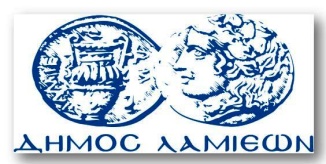         ΠΡΟΣ: ΜΜΕ                                                            ΔΗΜΟΣ ΛΑΜΙΕΩΝ                                                                     Γραφείου Τύπου                                                               & Επικοινωνίας                                                       Λαμία, 3/5/2018